Главная › Документы › Указы Президента ›Указ Президента Российской Федерации от 04.04.2016 № 151 «О Федеральном архивном агентстве»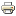 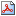 Указ Президента Российской ФедерацииО Федеральном архивном агентстве     В целях дальнейшего совершенствования системы государственного управления постановляю:Установить, что руководство деятельностью Федерального архивного агентства осуществляет Президент Российской Федерации.Внести в структуру федеральных органов исполнительной власти, утвержденную Указом Президента Российской Федерации от 21 мая 2012 г. № 636 «О структуре федеральных органов исполнительной власти» (Собрание законодательства Российской Федерации, 2012, № 22, ст. 2754; № 27, ст. 3674; 2013, № 12, ст. 1247; № 26, ст. 3314; № 30, ст. 4086; № 35, ст. 4503; № 39, ст. 4969; № 44, ст. 5729; 2014, № 12, ст. 1261; № 14, ст. 1608; № 20, ст. 2496; № 37, ст. 4934, 4935; 2015, № 14, ст. 2106; № 29, ст. 4479; № 30, ст. 4571; 2016, № 1, ст. 203; № 3, ст. 473; № 6, ст. 830, 831), следующие изменения:а) раздел I «Федеральные министерства, федеральные службы и федеральные агентства, руководство деятельностью которых осуществляет Президент Российской Федерации, федеральные службы и федеральные агентства, подведомственные этим федеральным министерствам» после слов «Федеральная служба по финансовому мониторингу (федеральная служба)" дополнить словами "Федеральное архивное агентство (федеральное агентство)»;б) из раздела II «Федеральные министерства, руководство деятельностью которых осуществляет Правительство Российской Федерации, федеральные службы и федеральные агентства, подведомственные этим федеральным министерствам» слова «Федеральное архивное агентство» исключить.Правительству Российской Федерации в 3-месячный срок привести свои акты в соответствие с настоящим Указом.Признать утратившими силу:абзац второй пункта 6 Указа Президента Российской Федерации от 12 мая 2008 г. № 724 «Вопросы системы и структуры федеральных органов исполнительной власти» (Собрание законодательства Российской Федерации, 2008, № 20, ст. 2290);пункт 4 Указа Президента Российской Федерации от 8 февраля 2011 г. № 155 «Вопросы Министерства культуры Российской Федерации» (Собрание законодательства Российской Федерации, 2011, № 7, ст. 938).Настоящий Указ вступает в силу со дня его подписания.Президент
Российской Федерации
В. ПУТИНМосква, Кремль
4 апреля 2016 года
№ 151Опубликовано: 04.05.2016, последнее изменение: 14.05.2016---Полная версия этого текста находится на странице http://archives.ru/documents/decree/ukaz151_2016.shtml4 апреля 2016 года№ 151Прикрепленный файлРазмерУказ Президента Российской Федерации от 04.04.2016 № 151 «О Федеральном архивном агентстве» (файл в формате pdf)103.37 КБ